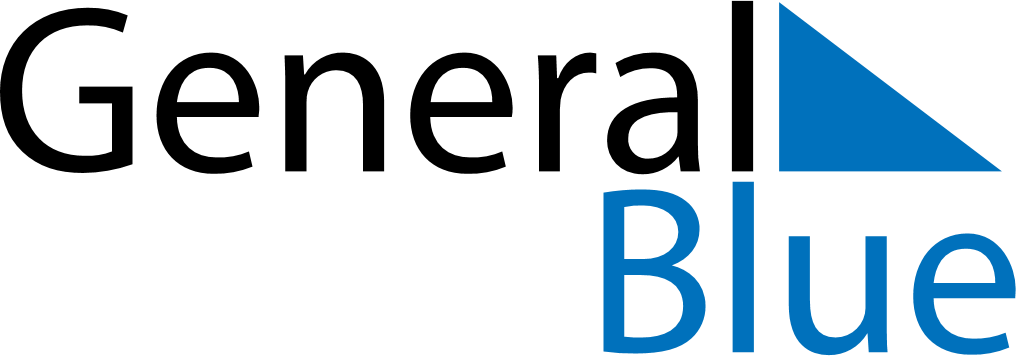 July 2024July 2024July 2024July 2024July 2024July 2024Fetsund, Viken, NorwayFetsund, Viken, NorwayFetsund, Viken, NorwayFetsund, Viken, NorwayFetsund, Viken, NorwayFetsund, Viken, NorwaySunday Monday Tuesday Wednesday Thursday Friday Saturday 1 2 3 4 5 6 Sunrise: 3:58 AM Sunset: 10:39 PM Daylight: 18 hours and 41 minutes. Sunrise: 3:59 AM Sunset: 10:39 PM Daylight: 18 hours and 39 minutes. Sunrise: 4:01 AM Sunset: 10:38 PM Daylight: 18 hours and 37 minutes. Sunrise: 4:02 AM Sunset: 10:37 PM Daylight: 18 hours and 35 minutes. Sunrise: 4:03 AM Sunset: 10:36 PM Daylight: 18 hours and 32 minutes. Sunrise: 4:05 AM Sunset: 10:35 PM Daylight: 18 hours and 30 minutes. 7 8 9 10 11 12 13 Sunrise: 4:06 AM Sunset: 10:34 PM Daylight: 18 hours and 27 minutes. Sunrise: 4:08 AM Sunset: 10:32 PM Daylight: 18 hours and 24 minutes. Sunrise: 4:09 AM Sunset: 10:31 PM Daylight: 18 hours and 22 minutes. Sunrise: 4:11 AM Sunset: 10:30 PM Daylight: 18 hours and 19 minutes. Sunrise: 4:12 AM Sunset: 10:28 PM Daylight: 18 hours and 15 minutes. Sunrise: 4:14 AM Sunset: 10:27 PM Daylight: 18 hours and 12 minutes. Sunrise: 4:16 AM Sunset: 10:25 PM Daylight: 18 hours and 9 minutes. 14 15 16 17 18 19 20 Sunrise: 4:18 AM Sunset: 10:24 PM Daylight: 18 hours and 5 minutes. Sunrise: 4:20 AM Sunset: 10:22 PM Daylight: 18 hours and 2 minutes. Sunrise: 4:22 AM Sunset: 10:20 PM Daylight: 17 hours and 58 minutes. Sunrise: 4:24 AM Sunset: 10:18 PM Daylight: 17 hours and 54 minutes. Sunrise: 4:26 AM Sunset: 10:17 PM Daylight: 17 hours and 50 minutes. Sunrise: 4:28 AM Sunset: 10:15 PM Daylight: 17 hours and 46 minutes. Sunrise: 4:30 AM Sunset: 10:13 PM Daylight: 17 hours and 42 minutes. 21 22 23 24 25 26 27 Sunrise: 4:32 AM Sunset: 10:11 PM Daylight: 17 hours and 38 minutes. Sunrise: 4:34 AM Sunset: 10:09 PM Daylight: 17 hours and 34 minutes. Sunrise: 4:36 AM Sunset: 10:07 PM Daylight: 17 hours and 30 minutes. Sunrise: 4:38 AM Sunset: 10:04 PM Daylight: 17 hours and 25 minutes. Sunrise: 4:41 AM Sunset: 10:02 PM Daylight: 17 hours and 21 minutes. Sunrise: 4:43 AM Sunset: 10:00 PM Daylight: 17 hours and 17 minutes. Sunrise: 4:45 AM Sunset: 9:58 PM Daylight: 17 hours and 12 minutes. 28 29 30 31 Sunrise: 4:47 AM Sunset: 9:55 PM Daylight: 17 hours and 7 minutes. Sunrise: 4:50 AM Sunset: 9:53 PM Daylight: 17 hours and 3 minutes. Sunrise: 4:52 AM Sunset: 9:51 PM Daylight: 16 hours and 58 minutes. Sunrise: 4:54 AM Sunset: 9:48 PM Daylight: 16 hours and 53 minutes. 